केंद्रीय विद्यालय सी सु बल रामगढ, जैसलमेरअंशकालीन शिक्षकों हेतु साक्षात्कारसत्र 2022-23 हेतु विशुद्ध रूप से अस्थायी अनुबन्ध के आधार पर  अंशकालीन शिक्षकों की अनुसुची बनाने के लिए आवेदन पत्र आमंत्रित किये जा रहे हैI आवेदन पत्र व अन्य विवरण विद्यालय की वेबसाईट https://bsframgarh.kvs.ac.in पर उपलब्ध है I दिनांक 16 अगस्त 2022 (मंगलवार) को प्राथमिक शिक्षक , प्रशिक्षित स्नातक शिक्षक (अंग्रेजी ,गणित ,हिंदी ,सामाजिक विज्ञान ,विज्ञान ,संस्कृत ) ,संगणक अनुदेशक ,खेल कूद प्रशिक्षिक तथा स्टाफ नर्स के लिए साक्षात्कार आयोजित किया जाएगा Iस्थान – केन्द्रीय विद्यालय सी सु बल रामगढ जैसलमेर समय –प्रातः 08:00 बजे 									शंकर सिंह 									प्राचार्य Essential qualificationComputer Instructor  Eligibility Criteria:B.E/B.Tech (Comp. Sci.)/ BCA/MCA/ M.Sc.(Comp.Sci.)/M.Sc (Electronics with Computer Science Components)/ M.Sc (I.T)/B.Sc.(Comp. Sci.)Proficiency in teaching Hindi and English.KVS TGT Teacher Eligibility Criteria:Four years integrated degree course of Regional College of Education of NCERT with at least 50% marks in the concerned subject as well as in the aggregate. ORA Bachelor’s Degree or equivalent from a recognized University with 50% marks or above in aggregate as well as in the concerned subject comprising the combination as under:For TGT(Sanskrit) :Sanskrit as a subject in all the 3 years.For TGT (Hindi):Hindi as a subject in all the 3 years.For TGT (English): English as a subject in all the 3 years.For TGT (s.st) any two of the followingHistory,Geography,Economics & Pol. Science of which one must be either History or Geographye)For TGT (Maths)  Bachelor degree in maths with any two of the following Physics , Chemistry, Electronics, Computer science, Statistics.For TGT (science) Botany ,Zoology& ChemistryB.Ed. or equivalent from a recognized University.Should pass the Central Teacher Eligibility Test (CTET Paper-II) conducted by CBSE.Proficiency in teaching in Hindi and English medium.Desirable Qualifications: - Knowledge of Computer application.KVS PRT Teacher Eligibility Criteria:(a) Senior Secondary (or its equivalent) with at least 50% marks and passed 2-year Diploma in Elementary Education (by whatever name known) ORSenior Secondary (or its equivalent) with at least 50% marks and passed 4- year Bachelor of Elementary Education (B.El.Ed). ORSenior Secondary (or its equivalent) with at least 50% marks and passed Diploma in Education (Special Education)ORGraduation with at least 50% marks and Bachelor of Education(B.Ed)Should pass Central Teacher Eligibility Test Paper-1conducted by CBSE.Competence to teach through Hindi & English medium.Desirable Qualifications: - Knowledge of Computer application.Sports Coach Eligibility Criteria (Basket Ball Football, Kabaddi, Kho-Kho, & Hockey etc.):Vocational Degree/ Diploma/ Certificate from recognized Institute and Professional competency in concerned Instructor field.Nurse Eligibility Criteria: Diploma in Nursing with valid registration /GNM/ANM /B.Sc(nursing) OR equivalent.Important instructionEligible candidate download bio-data form from school web-site and bring duly filled registration form along with youBring original documents & self attested photo copies .No TA/DA will be admissible for appearing in interview.List of selected candidate will be displayed on School web site.For more information regarding essential Qualification visit to Kendriya Vidyalaya Sangathan official web site – www.kvsangathan.nic.in  KENDRIYA VIDYALAYA BSF RAMGARH(JAISALMER)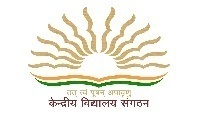 APPLICATION FOR THE POST OF PART-TIME CONTRACTUAL TEACHERS: 2022-23POST APPLIED FOR: ……………………………………………………                  SUBJECT: ……………………………………………..10. Academic Qualification :( Please give information as applicable. Attach Xerox copies of marks sheets & certificates)11. Teaching Experience (Attach self-attested Xerox-Copies of certificate and testimonials in serial order) 	DEDECLARATION TO BE SIGNED BY THE CANDIDATEI hereby certify that:The above details given by me in this application are true and correct to the best of my knowledge and belief. In the event of any information or part of is being found false or incorrect my candidature/engagement shall automatically cancelled/terminated.I further declare that I fulfill all the conditions of eligibility regarding educational, professional qualifications, age etc. prescribed for the post applied for as on date. PLACE:_________________				SIGNATURE OF CANDIDATE______________FOR OFFICE USE:- Form checked by Sh______________Designation  _________Signature___________1Name of the Candidate:2Father’s/Husband Name :3Date of Birth :Age as on 31/03/20223Date of Birth :Age as on 31/03/2022_____Years ____Days4Sex (Male/Female)5Complete Postal Address:(with PIN Code)6Email Address :7Mobile No :8PAN No:9Aadhar No:Name of ExaminationPlease write, Name of Examination passed Year of PassingMax MarksMarks obtained%age of marks % age in subject appliedSubjectsDuration of CourseBoard/UniversitySecondary(Class X)Senior Secondary(Class XII)Graduation (Name of course)Post-Graduation(Name of course)Others (If any)(specify)JBT/B.El.Ed./B.Ed.(Specify)CTETPost HeldName of Institution Whether recognizedPeriod of service Period of service No of Completed monthsSubject and classes taughtScale of pay from to salary per monthPost HeldName of Institution Whether recognizedFromToNo of Completed monthsSubject and classes taughtScale of pay from to salary per month